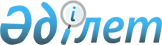 О признании утратившим силу решения акима Отырарского района от 15 июня 2016 года № 7 "Об объявлении на территории сельских округов Отырар, Шаульдер, Талапты, Маякум, Тимур, Коксарай, Когам, Каргалы Отырарского района чрезвычайного положения природного характера"Решение акима Отырарского района Южно-Казахстанской области от 1 августа 2016 года № 9      В соответствии со статьей 37 Закона Республики Казахстан от 23 января 2001 года "О местном государственном управлении и самоуправлении в Республике Казахстан" и статьей 27 Закона Республики Казахстан от 6 апреля 2016 года "О правовых актах" аким Отырарского района РЕШИЛ:

      1. Признать утратившим силу решение акима Отырарского района от 15 июня 2016 года за № 7 "Об объявлении на территории сельских округов Отырар, Шаульдер, Талапты, Маякум, Тимур, Коксарай, Когам, Каргалы Отырарского района чрезвычайного положения природного характера" (зарегистрировано в Реестре государственной регистрации нормативных правовых актов за № 3760, опубликовано 23 июня 2016 года в газете "Отырар алкабы").

      2. Контроль за исполнением настоящего решения возложить на заместителья акима Отырарского района А.Жунисова.


					© 2012. РГП на ПХВ «Институт законодательства и правовой информации Республики Казахстан» Министерства юстиции Республики Казахстан
				
      Аким района

Е.Айтаханов
